Prix Lycéen Talence 2019L’idée ? Lire et débattre de romans et de BDEt voter pour votre livre préféré.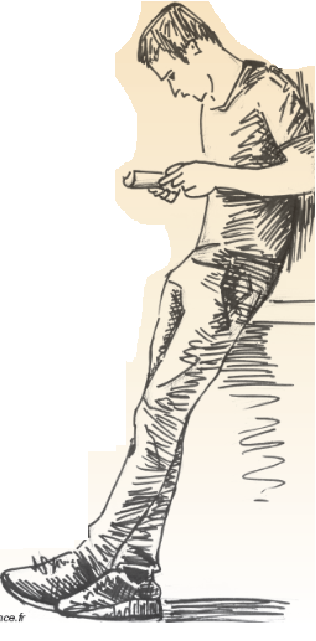 En compétition pour l’année 2018/2019Catégorie RomansCatégorie B.D Prix Lycéen Talence 2019L’idée ? Lire et débattre de romans et de BDEt voter pour votre livre préféré.En compétition pour l’année 2018/2019Catégorie RomansCatégorie B.D 